СОВРЕМЕННЫЕ ОБРАЗОВАТЕЛЬНЫЕ ТЕХНОЛОГИИПЕДАГОГИЧЕСКАЯ ТЕХНОЛОГИЯ - МЕТОД ПРОЕКТОВАвторы: Дж. Дьюи, В. Килпатрик.Метод проектов не является принципиально новым в мировой педагогической практике. Он возник еще в начале XX столетия в Америке. Его называли также методом проблем и связывался он с идеями гуманистического направления в философии и образовании, разработанными американским философом и педагогом Дж. Дьюи, а также его учеником В.Х. Килпатриком. Учеными было дано  определение метода проектов как процесса планирования целесообразной (устремленной) деятельности в связи с разрешением какого-либо учебно-школьного задания в реальной жизненной обстановке.Проектный метод обучения представляет собой гибкую модель организации образовательного процесса, ориентированную на творческую самореализацию личности ребенка, развитие его интеллектуальных возможностей, волевых качеств и творческих способностей в процессе выполнения творческих проектов. Творческие проекты являются средством интеграции, дифференциации и гуманизации образования, значимым средством развития ребенка. Метод проектов - это  область дидактики, частных методик, если он используется в рамках определенной области знаний. Метод - это дидактическая категория. Это совокупность приемов, операций овладения определенной областью практического или теоретического знания, той или иной деятельности.Это путь познания, способ организации процесса познания. Поэтому, если мы говорим о методе проектов, то имеем в виду именно способ достижения дидактической цели посредством детальной разработки проблемы (ее технологизации), которая должна завершиться вполне реальным, осязаемым практическим результатом, оформленным тем или иным образом. В основу метода проектов положена идея, составляющая суть понятия «проект», его прагматическая направленность на результат, который можно получить при решении той или иной практически или теоретически значимой проблемы. Этот результат можно увидеть, осмыслить, применить в реальной практической деятельности. Чтобы добиться такого результата, необходимо научить детей  самостоятельно мыслить, находить и решать проблемы, привлекая для этой цели знания из разных областей, умения прогнозировать результаты и возможные последствия разных вариантов решения, умения устанавливать причинно-следственные связи. Метод проектов всегда ориентирован на самостоятельную деятельность детей - индивидуальную, парную, групповую, которая выполняется в течение определенного отрезка времени. Метод проектов всегда предполагает решение какой-то проблемы. Решение проблемы предусматривает, с одной стороны, использование совокупности, разнообразных методов, средств обучения, а с другой, предполагает необходимость интегрирования знаний, умений применять знания из различных областей науки, техники, технологии, творческих областей. Результаты выполненных проектов должны быть, что называется, «осязаемыми», то есть, если это теоретическая проблема, то конкретное ее решение, если практическая - конкретный результат, готовый к использованию (в совместной деятельности детей в детском саду, в реальной жизни). Если говорить о методе проектов как о педагогической технологии, то эта технология предполагает совокупность исследовательских, поисковых, проблемных методов, творческих по самой своей сути.Метод проектов – образовательная технология, которая позволяет создавать естественную среду для формирования у дошкольников интегративных качеств (личностных, интеллектуальных, физических). Уникальность использования технологии в детском саду в том, что она позволяет развивать у детей не только личностных, интеллектуальных, физических качеств, но и способности разрешения проблем в самостоятельной и совместной деятельности детей.Относительно применения технологии метод проектов в ходе формирования интегративных качеств детей дошкольного возраста, можно отметить, что в основу положена идея о направленности познавательной деятельности дошкольников на запланированный результат (специально организованный педагогом и самостоятельно выполняемый детьми комплекс действий), который получается при решении той или иной актуальной практически или личностно значимой для группы или отдельного ребенка проблемы. Цель метода проектов - направить познавательную деятельность воспитанников на определенный  и запланированный результат, который получается при решении той или иной теоретически или практически значимой проблемы.Данная цель может быть решена при совокупности воспитательно-образовательных задач: 1. Развивать комплексные  умения и навыки: исследовательские, рефлексивные, самооценочные.2. Развивать познавательный интерес детей через создание проблемной ситуации.3. Формировать активную, самостоятельную  и инициативную  позицию  детей.Концептуальные положения технологии метод проектов, разработанные Дж. Дьюи. раскрывают логику метода проекта. Суть идей ученого заключается в следующем:Ребенок в онтогенезе повторяет путь человечества в познании.Усвоение знаний есть спонтанный, неуправляемый процесс.Ребенок усваивает материал, не просто слушая или воспринимая органами чувств, а как результат удовлетворения возникшей у него потребности в знаниях, являясь активным субъектом своего обучения.Условиями успешности обучения являются: проблематизация учебного материала - «Знания – дети удивления и любопытства»; активность ребёнка - «Знания должны усваиваться с аппетитом» ; связь обучения с жизнью ребёнка, игрой, трудом.Научные концепции освоения опыта:- Ассоциативно – рефлекторная концепция обучения (И.П. Павлов, Ю.А. Самарин, И.М. Сеченов, С.Л. Рубинштейн), которая опирается на основные представления условно-рефлекторной деятельности головного мозга. Наивысший результат в обучении достигается при соблюдении следующих условий:- формирование активного отношения к познавательной деятельности;- подача учебного материала в определенной последовательности, поэтапно;- демонстрация и закрепление материала в различных приемах умственной и практической деятельности;- применение знаний на практике.- Развивающая технология (Л.С. Выготский, Д.Б. Эльконин, В.В. Давыдов), которая предполагает, что организация (содержание и методы) внешних воздействий может существенно изменить темпы и границы развития ребенка. Усвоение опыта происходит в такой последовательности:- предварительное знакомство с действием, ориентировка, мотивация к деятельности;- материальное (материализованное) действие;- этап внешний речи, озвучивание действий, формулировка выводов;- этап внутренней речи, осмысление проблемы;- этап автоматизированного действия (навык).Принципы педагогической технологии метод проектов, разработанные И.А. Колесниковой:- принцип прогностичности обусловлен самой природой проектирования, ориентированного на будущее состояние объекта;- принцип пошаговости:  природа  метода проектов предполагает постепенный переход от проектного замысла к формированию образа цели и образа действий. От него – к программе действий и ее реализации. Причем, каждое последующее действие основывается на результатах предыдущего;- принцип нормирования  требует обязательности прохождения всех этапов создания проекта в рамках регламентированных процедур, в первую очередь связанных с различными формами организации мыследеятельности воспитанников;- принцип обратной связи напоминает о необходимости после осуществления каждой проектной  процедуры получать информация о ее результативности и соответствующим образом корректировать действия;- принцип продуктивности подчеркивает прагматичность метода проектов, обязательность ориентации проектной деятельности на получение значимого и реального результата, имеющего прикладную значимость;- принцип культурной аналогии указывает на адекватность результатов проектирования определенным культурным образцам. Чтобы быть включенным в процесс, необходимо научиться понимать и чувствовать своё место в нем, формулировать собственный взгляд на проблему;- принцип саморазвития касается как субъекта проектирования на уровне ветвящейся активности участников, так и порождения новых проектов в результате реализации поставленных целей.                                                                                                                                                                                                                       Особенности педагогической технологии метод проектов:- предоставляет возможность приобретать умение ставить и  осознавать проблему, решать ее, так как  ориентирована на практические методы приобретения знаний;- предоставляет возможность саморазвития и самореализации в личностно-ориентированном взаимодействии ребенка и взрослого, влияет на формирование социально-коммуникативной компетентности воспитанников, так как, исходя из специфики возраста участников проекта, дошкольные проекты в основном  носят совместный характер (но, безусловно, важна направляющая роль взрослого); - позволяет осуществлять самостоятельный поиск и отбор информации, что влияет на формирование информационной и технологической  компетентностей участников проекта. Проекты различаются по доминирующей деятельности участников и могут быть: практико-ориентированными, исследовательскими, информационными, творческими, ролевыми. По комплексности и характеру контактов проекты можно разделить на моно- и межпредметные. По продолжительности - на мини-проекты, краткосрочные и долгосрочные проекты.Основные этапы педагогической технологии метод проектов1. Ценностно-ориентированный этап: мотивация детей к проектной деятельности, раскрытие значимости и актуальности темы, формулирование проблемы, введение детей в проблемную ситуацию. Активность ребенка направлена на сознание и осмысление актуальности темы, мотива деятельности, формулирование проблемы, вхождение в проблемную ситуацию.2. Конструктивный этап: планирование объединения рабочих групп, поиск литературы, помощь в планировании этапов практической деятельности, стимулирование поисковой деятельности детей. Дошкольники включаются в проектную деятельность в составе  групп или  индивидуально, сбор материалов по теме.3. Практический этап: осуществляется координация деятельности детей, консультирование по возникающим вопросам, стимулирование деятельности. Дети поэтапно реализуют содержание деятельности по решению проблемы.4. Заключительный этап: педагог оказывает помощь в оформлении проекта, подводит детей к формулировке выводов по проблеме проекта. Оформляются результаты,  продукт деятельности, формулируются выводы. 5. Презентационный этап включает подготовку экспертов, организацию проведения презентации. Проходит презентация проекта, защита его основных позиции. 6. Оценочно-рефлексивный этап предполагает стимулирование детей к самоанализу и самооценке. Происходит оценка деятельности по педагогической эффективности проекта, совместная с детьми экспертная  оценка результативности осуществленной работы, самооценка детьми своего вклада в проект, собственной деятельности.Мотивационная характеристика педагогической технологии метод проектовТехнология метод проектов основана на создании особого вида мотивации – проблемной мотивации, поэтому требует адекватного конструирования дидактического содержания материала, который должен быть представлен как цепь проблемных ситуаций.Технологию метод проектов в ДОУ можно представить как способ организации педагогического процесса, основанный на взаимодействии педагога и воспитанника, способ взаимодействия с окружающей средой, поэтапная практическая деятельность по достижению  поставленной цели и дидактической задачи, получения реального, творческого продукта, который можно использовать в дальнейшей деятельности, и презентации полученных результатов.Отбор самых актуальных сущностных задач, интересных для воспитанников, побуждение к самостоятельной постановке проблемы, выбора темы проекта.Личностно-ориентированное взаимодействие взрослого и ребенка, способное вызвать активную познавательную деятельность воспитанников.При реализации технологии метод проектов в воспитательно-образовательный процесс широко включаются методы, основанные на создании проблемных ситуаций, стимулировании активной познавательной деятельности воспитанников, предполагающей поиск и решение сложных вопросов, требующих актуализации знаний, аналитической деятельности, умения видеть в отдельных фактах проявления закономерностей, сущностных характеристик  явления. Совокупность методов возможно представить следующей классификацией:        Проблемно - поисковые методы: проблемные вопросы, тематические беседы, исследование (исследовательский проект), поэтапное выполнение действий.Творческие методы: презентация.Информационные методы: составление модели источников информации, сбор информации для составления буклетов, организационных материалов. Развитию личности способствует применение не отдельных методов, а целостная система проектной деятельности, обеспечивающая вхождение дошкольников в процессы поиска, творчества, самостоятельного мышления, выбора средств и способов проектной деятельности.Проектная деятельность позволяет учить детей проблематизации; целеполаганию и планированию содержательной деятельности; элементам самоанализа; представлению результатов своей деятельности и хода работы; презентаций в различных формах с использованием специально подготовленного продукта проектирования (макетов, плакатов моделей, театрализации, сценических представлений); практическому применению знаний в различных (в том числе и нестандартных) ситуациях. Определим следующий алгоритм проектной деятельности педагога и детейТакже технология проектной деятельности может быть использована и в рамках специально организованного обучения детей (в рамках непосредственно образовательной деятельности). Такие занятия имеют определенную структуру и включают в себя: создание мотивации проектной деятельности; введение в проблему; поэтапное решение проблемы в процессе исследовательской деятельности; обсуждение результатов, систематизация информации; получение продукта деятельности; презентация результатов проектной деятельностиТаким образом, в проектной деятельности происходит формирование субъектной позиции у ребенка, раскрываетея его индивидуальность, реализуются интересы и потребности что в свою очередь способствует личностному развитию детей.РЕКОМЕНДУЕМАЯ ЛИТЕРАТУРААнфисова, С.Е. Роль метода проектов в образовательном процессе ДОУ / С.Е. Анфисова // Сб. Психолого-педагогические аспекты социального развития детей дошкольного возраста: материалы Всероссийской научной конференции. – Тольятти: Изд-во ТГУ, 2003. – С. 66-70.Беспалько, В.П. Слагаемые педагогической технологии / В.П. Беспалько. – М.: Педагогика, 1989. - 65 с.Борисова, Н.В. Образовательные технологии как объект педагогического выбора: учебное пособие / Н.В. Борисова. – М., 2000. - 120 с.Воспитатель ДОУ № 8, 2009 стр.77 Проектный метод как способ реализации субъективного подхода.Воспитатель ДОУ № 12, 2008 ст.42 Проект «Мамы разные нужны», «Комнатные растения»Воспитатель ДОУ № 9, 2008 стр.20 Экологический проект по трудовому воспитанию.Воспитатель ДОУ № 3, 2009  стр. 126 Метод проектов в экологическом воспитании.Дьюи, Дж. Психология и педагогика мышления / Дж. Дьюи. – М., 1999. – 167 с.Заир-Бек, Е.С. Педагогическое проектирование в системе образования / Е.С. Заир-Бек. – СПБ., 1994. – 276 с.Загрекова, Л.В. Теория и технология обучения.        Учеб. пособие для студентов пед. вузов / Л.В. Загрекова, В.В. Николина. – М., 2004. – С. 81-91.Инновационная деятельность в ДОУ: программно-методическое обеспечение / И.А.Урмина, Т.А.Данилина. – М.: Линка-Пресс, 2009.Колеченко, А.К. Энциклопедия педагогических технологий: материалы для специалиста образовательного учреждения / А.К. Колеченко. – СПб.: КАРО, 2004. - С. 300-305.Левина, М.М. Технологии профессионального педагогического образования: учеб. пособие  / М.М. Левина. – М. : Академия, 2001. -  С. 59-160.Матяш, Н.В. Проектный метод обучения в системе технологического образования / Н.В. Матяш // Педагогика. - 2000. - №4. – С. 26-31.Маханева, М.Д. Индивидуальный подход к ребенку в ДОУ: организационно-методический аспект / М.Д. Маханева. – М. : ТЦ Сфера, 2005. - 64 с.Монахов, В.М. Педагогическое проектирование – современный инструментарий дидактических исследований / В.М. Монахов // Школьные технологии. - 2001. - №5. – С. 75-100.Новые педагогические и информационные технологии в системе образования / Е.С. Полат и др. Под ред. Е.С. Полат. – М., 1999. -  115 с.Проектный метод в деятельности дошкольного учреждения: пособие для руководителей и практических работников ДОУ / Авт.-сост.: Л.С. Киселева [и др.]. – М. : АРКТИ, 2003.  –  96 с.Проекты как способ организации детской жизни. – Ханты-Мансийск, 2002.  - 65 с.Селевко, Г.К. Социально-воспитательные технологии / Г.К. Селевко. - М. : Народное образование, 2002. - 176 с.Сергеев, И.С. Как организовать проектную деятельность учащихся: практическое пособие для работников общеобразовательных учреждений / И.С. Сергеев  – М. : АРКТИ, 2005.  - 56 с.Сериков, В.В. Образование и личность. Теория и практика проектирования образовательных систем / В.В. Сериков. – М., 1999. - 95 с.Управление ДОУ № 2, 2009 стр.52 Митрофанова Е.М. «Правила дорожные знать каждому положено», «Книжкина неделя», «Мы – пешеходы».Управление ДОУ № 3, 2005 стр.18 Евдокимова Е.С. Развитие проектной культуры в образовательном процессе.Управление ДОУ № 7, 2006 стр.76 Боровлев А.В. Проектный метод как средство повышения качества образования.Управление ДОУ № 8, 2008 стр.81 Евдокимова Е.С. Технология проектирования в ДОУ. – М.ТЦ. Сфера, 2008г.Толстикова О.В., Савельева О.В., Иванова Т.В., Овчинникова Т.А.,Симонова Л.Н., Шлыкова Н. С., Шелковкина Н.А. Современныепедагогические технологии образования детей дошкольного возраста:методическое пособие. – Екатеринбург: ИРО, 2013. – 199с.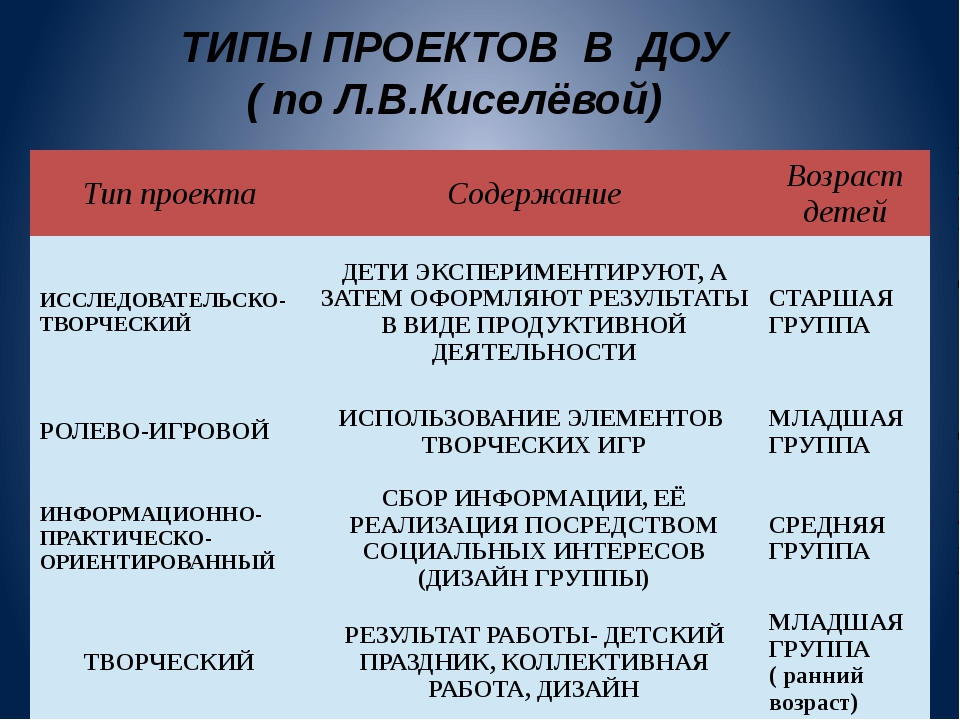 Алгоритм работы над проектомЭтапы:Обозначение проблемы, отвечающей потребностям детей и взрослых.Определение цели проекта, прогнозирование и конкретизация будущего результата.Столкновение знания и «незнания», осознание познавательной задачи.Активизация способов получения информации.Получение необходимой информации.Обобщение полученной информации.Планирование деятельности, определение средств реализации проекта.Реализация проекта.Обсуждение результата, хода работы.Презентация результатов.Совместное определение перспективы развития проекта.Алгоритм действий взрослых и детей на каждом этапе проектной деятельностиАлгоритм действий взрослых и детей на каждом этапе проектной деятельностиАлгоритм действий взрослых и детей на каждом этапе проектной деятельностиАлгоритм действий взрослых и детей на каждом этапе проектной деятельностиАлгоритм действийПодражательско-исполнительский этап проектной деятельностиРазвивающий этап проектной деятельностиТворческий этап развития проектной деятельностиШаг 1Определение   проблемы,  отвечающей  потребностям детейВыделение (взрослым или детьми) проблемы, отвечающей потребностям детей или обеих сторонВыделение (взрослым или детьми) проблемы, отвечающей потребностям детей или обеих сторонШаг 2Постановка цели проекта, его мотивацияСовместное определение цели проекта, прогнозирование результатаСамостоятельное определение детьми цели проекта, прогнозирование результатаШаг 3Привлечение детей к участию в планировании деятельности и реализации намеченного планаПланирование деятельности детьми при незначительной помощи взрослого;    определение  средств реализации проектаПланирование деятельности детьми (при возможном участии взрослого как партнера определение средств реализации проектаШаг 4Совместная    деятельность взрослого и детей по достижению результатаВыполнение     детьми проекта; дифференцированная       помощь взрослогоВыполнение детьми проекта; решение творческих споров, достижение договоренности; взаимообучение, помощь друг другуШаг 5Совместный     анализ выполнения   проекта, переживание    результатаОбсуждение результата: хода работы, действий каждого, выяснение причин успехов и неудачОбсуждение результата: хода работы, действий каждого, выяснение причин успехов и неудачШаг 6-Совместное определение перспективы развития проектаОпределение перспективы развития проектаАлгоритм проектной деятельности педагога и детей /Л. Морозова/Алгоритм проектной деятельности педагога и детей /Л. Морозова/Алгоритм проектной деятельности педагога и детей /Л. Морозова/Этапы проектной деятельностиДеятельность педагогаДеятельность детей1. Постановка проблемыФормулирует      для       себя проблему, подводит детей к необходимости     задуматься над проблемной ситуациейУчатся видеть проблему, формулировать важные вопросы2. Определение цели деятельностиСтавит цель  с опорой     на интересы     и     потребности детейОбозначают цель деятельности (становятся активными исследователями окружающего мира)3. Конкретный замыселПродумывает, представляет то, что будет происходить и к    какому    результату    это приведетУчаствуют в обсуждении: как организовать то или иное дело, выслушивают любые мнения, вплоть до нестандартных и неожиданных4. ПланированиеОпределяет основные этапы работы       с       детьми       в зависимости                         от дидактических, социальных, предметно-материальных    и индивидуально-личностных условийПеречисляют любимые занятия, предлагают игры, участвуют в определении последовательности операций5. Реализация проекта ипостоянная рефлексияОрганизует    и    мотивирует различные                       виды деятельности       через       их интеграцию.            Проводит рефлексию и своевременную коррекцию отдельных шаговУчаствуют в разнообразных видах деятельности, выступают партнерами и помощниками воспитателя6. Анализ результатов ипрезентацияВыявляет положительные и отрицательные         моменты в совместной деятельности с детьмиПроводят посильный анализ с подачи взрослого. Участвуют в игровой презентации достигнутых результатов